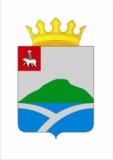 ДУМАУИНСКОГО  МУНИЦИПАЛЬНОГО ОКРУГА ПЕРМСКОГО КРАЯРЕШЕНИЕВ целях реализации положений Конституции Российской Федерации, статьи 27 Федерального закона от 6 октября 2003 г. № 131-ФЗ "Об общих принципах организации местного самоуправления в Российской Федерации", Устава Уинского муниципального округа Пермского края,  Дума Уинского муниципального округа Пермского края РЕШАЕТ:1. Утвердить прилагаемое Положение о территориальном общественном самоуправлении в Уинском муниципальном округе Пермского края.2. Настоящее решение вступает в силу со дня обнародования и подлежит размещению на официальном сайте администрации Уинского муниципального округа в сети «Интернет»".ПОЛОЖЕНИЕО ТЕРРИТОРИАЛЬНОМ ОБЩЕСТВЕННОМ САМОУПРАВЛЕНИИ В УИНСКОМ МУНИЦИПАЛЬНОМ ОКРУГЕ ПЕРМСКОГО КРАЯ1. Общие положения1.1. Настоящее Положение определяет порядок организации и осуществления территориального общественного самоуправления (далее - ТОС) в Уинском муниципальном округе Пермского края, порядок регистрации устава ТОС.1.2. ТОС на территории Уинского муниципального округа Пермского края осуществляется в соответствии с Конституцией Российской Федерации, Гражданским кодексом Российской Федерации, федеральными законами от 06.10.2003 № 131-ФЗ "Об общих принципах организации местного самоуправления в Российской Федерации", от 19.05.1995 № 82-ФЗ "Об общественных объединениях", от 12.01.1996 N 7-ФЗ "О некоммерческих организациях", от 08.08.2001 № 129-ФЗ "О государственной регистрации юридических лиц и индивидуальных предпринимателей", Уставом Уинского муниципального округа Пермского края, настоящим Положением, правовыми актами Думы Уинского муниципального округа Пермского края и администрации Уинского муниципального округа Пермского края.2. Инициатива создания ТОС2.1. Создание ТОС осуществляется по инициативе жителей, постоянно или преимущественно проживающих на соответствующей территории.Инициативная группа жителей в количестве не менее 5 человек, достигших шестнадцатилетнего возраста (далее - Инициативная группа), вправе инициировать процедуру создания ТОС на соответствующей территории.2.2. Инициативная группа обращается в администрацию Уинского муниципального округа Пермского края (далее - администрация), за информацией о количестве жителей старше шестнадцати лет, постоянно или преимущественно проживающих на территории, в границах которой предполагается создать ТОС, и о наличии в заявленных границах действующего ТОС или другой Инициативной группы по созданию ТОС, которая ранее обратилась за представлением информации, указанной в настоящем пункте.2.3. В случае отсутствия в заявленных границах действующего ТОС или другой Инициативной группы по созданию ТОС, которая ранее обратилась за представлением информации, указанной в пункте 2.2 настоящего Положения, Инициативная группа в течение 60 дней после дня получения информации:- организует подготовку и проведение учредительного собрания (конференции) жителей по вопросу учреждения ТОС на соответствующей территории;- разрабатывает проект устава ТОС;- не позднее, чем за 7 рабочих дней до дня проведения учредительного собрания (конференции) направляет уведомление с указанием даты, времени и места проведения учредительного собрания (конференции) в администарцию.2.4. Вопрос учреждения ТОС решается на учредительном собрании (конференции) жителей соответствующей территории, достигших шестнадцатилетнего возраста. Организацию и проведение учредительного собрания (конференции) осуществляет Инициативная группа.2.5. Инициативная группа:- не менее чем за две недели до учредительного собрания (конференции) извещает жителей о дате, месте и времени проведения учредительного собрания (конференции);- в случае проведения конференции организует проведение собраний по выдвижению делегатов на конференцию;- подготавливает проект повестки учредительного собрания (конференции);- проводит регистрацию жителей (делегатов), прибывших на учредительное собрание (конференцию);- уполномочивает своего представителя для открытия и ведения учредительного собрания (конференции) до избрания его председателя.2.6. Участники избирают председательствующего и секретаря учредительного собрания (конференции) и утверждают повестку дня.2.7. Порядок назначения и проведения собрания (конференции) жителей, а также порядок избрания делегатов для участия в конференции жителей устанавливаются уставом ТОС.2.8. Для организации ТОС, непосредственной и непрерывной реализации его задач и полномочий создаются органы ТОС. Структура органов ТОС устанавливается собранием (конференцией).Порядок формирования, прекращения полномочий, права и обязанности, срок полномочий органов ТОС устанавливаются Уставом ТОС.3. Полномочия ТОСТОС:- привлекают граждан к работам по благоустройству, озеленению и улучшению санитарного состояния территории населенных пунктов, ремонту дорог, тротуаров, охране памятников истории и культуры;- принимают участие в осуществлении мероприятий, направленных на бережное расходование топливно-энергетических ресурсов;- принимают организационные меры по электро-, газо-, водоснабжению жителей соответствующих улиц, кварталов, сельских населенных пунктов, нескольких сельских населенных пунктов в соответствии с установленными нормами;- содействуют органам и должностным лицам местного самоуправления в осуществлении контроля за соблюдением правил застройки населенных пунктов или их составных частей, выявляют факты самовольной застройки, нарушения норм пользования приусадебными земельными участками;- оказывают помощь учреждениям образования, здравоохранения, культуры и спорта в создании условий для здорового образа жизни, в проведении воспитательной, культурно-массовой работы среди населения, развитии народного творчества, художественной самодеятельности, физической культуры;- участвуют в организации воспитательной работы с детьми и подростками по месту жительства;- принимают меры по укреплению общественного порядка на своей территории;- проявляют заботу об одиноких престарелых, инвалидах, участниках вооруженных конфликтов, многодетных семьях, детях, оставшихся без попечения родителей;- рассматривают в пределах своей компетенции заявления и жалобы граждан, ведут прием населения;- оказывают содействие в проведении мероприятий, выполнении решений органов местного самоуправления и должностных лиц органов местного самоуправления;- организуют и контролируют выполнение решений, принимаемых на собраниях и конференциях жителей;- осуществляют иные полномочия в соответствии с целями своей деятельности.4. Установление границ ТОС4.1. Границы ТОС устанавливаются Думой Уинского муниципального округа Пермского края (далее - Дума Уинского муниципального округа).4.2. Для установления границы территории, на которой осуществляется ТОС, органом ТОС в течение 5 рабочих дней со дня проведения учредительного собрания (конференции) по вопросу учреждения ТОС на соответствующей территории в администрацию направляются следующие документы:1) протокол учредительного собрания (конференции), подписанный председателем и секретарем;2) список участников собрания (делегатов конференции) с их подписями и указанием фамилии, имени, отчества, даты рождения, паспортных данных, данных о месте жительства;3) Устав ТОС;4) подписные листы, подтверждающие согласие жителей соответствующей территории на создание ТОС, с указанием фамилии, имени, отчества, даты рождения, паспортных данных, данных о месте жительства, подписи жителей, составляющих не менее 5% от общего числа жителей, проживающих на соответствующей территории, и даты внесения подписи (далее - подписные листы);5) протокол об избрании делегатов для участия в учредительной конференции;6) план-схема территории с описанием границ ТОС.4.3. Администрация в течение 15 дней после дня поступления документов указанных в пункте 4.2 настоящего Положения, проверяет полноту и достоверность представленных документов, Устав ТОС на соответствие законодательству и по результатам проверки документов:1) возвращает представленные документы в случае:- представления неполного пакета документов, указанных в пункте 4.2 настоящего Положения;- представления документов, указанных в пункте 4.2 настоящего Положения, содержащих недостоверную или неполную информацию;-неправомочности учредительного собрания (конференции) по вопросу учреждения ТОС;2) направляет представленные документы в отраслевой (функциональный) орган администрации округа, осуществляющий координацию взаимодействия территориальных и отраслевых (функциональных) органов, администрации округа с органами ТОС.О принятом решении заявителю сообщается в письменном виде с обоснованием принятого решения (в случае отказа).4.4. В течение 15 рабочих дней после дня поступления документов, указанных в пункте 4.2 настоящего Положения, администрация:1) обеспечивает направление от имени главы муниципального округа - главы администрации Уинского муниципального округа (далее - глава округа - глава администрации) председателю Думы Уинского муниципального округа проекта решения Думы Уинского муниципального округа об установлении границ территории, на которой осуществляется ТОС (далее - проект решения), пояснительной записки к проекту решения, финансово-экономического обоснования к проекту решения;2) обеспечивает направление документов, указанных в пункте 4.2 настоящего Положения, в Думу Уинского муниципального округа.5. Регистрация Устава ТОС. Ведение реестра5.1. Орган ТОС представляет на регистрацию Устав ТОС в Уполномоченный орган в течение 7 календарных дней со дня принятия решения Думой Уинского муниципального округа об установлении границ территории, на которой осуществляется ТОС.5.2. Регистрация Устава ТОС осуществляется путем внесения соответствующей записи в реестр уставов ТОС не позднее 20 календарных дней после дня вступления в силу решения Думы Уинского муниципального округа об установлении границ территории, на которой осуществляется ТОС, путем проставления на титульном листе Устава ТОС номера, даты регистрации Устава ТОС и подписи руководителя Уполномоченного органа.5.3. Реестр уставов ТОС ведется по форме согласно приложению к настоящему Положению.5.4. Порядок организации работы по регистрации уставов ТОС, внесения изменений в них, ведения реестра уставов ТОС определяется правовым актом администрации округа.6. Прекращение осуществления ТОС6.1. Осуществление ТОС прекращается в соответствии с Уставом ТОС.6.2. Для прекращения осуществления ТОС представитель ТОС представляет в Уполномоченный орган:1) документы, подтверждающие принятие в соответствии с Уставом ТОС решения о прекращении осуществления ТОС, или их надлежаще заверенные копии;2) сведения из Единого государственного реестра юридических лиц о ликвидации юридического лица (в случае, если ТОС является юридическим лицом).6.3. На основании документов, указанных в пункте 6.2 настоящего Положения, Уполномоченный орган вносит запись о прекращении осуществления ТОС в реестр уставов ТОС.Осуществление ТОС прекращается с момента внесения записи об этом в реестр уставов ТОС.7. Объединение ТОС7.1. В соответствии с действующим законодательством органы ТОС могут объединяться в ассоциации и союзы, иные объединения в пределах Уинского муниципального округа, вступать в общероссийские союзы и ассоциации по вопросам компетенции ТОС.Совещательным органом, объединяющим представителей органов ТОС Уинского муниципального округа, является объединение ТОС (далее - Объединение ТОС).7.2. Объединение ТОС вправе:1) организовывать и проводить заседания по общественно важным проблемам;2) проводить экспертизу и давать заключения на проекты правовых актов органов местного самоуправления Уинского муниципального округа;3) приглашать на свои заседания представителей органов местного самоуправления Уинского муниципального округа, направлять запросы в органы местного самоуправления Уинского муниципального округа;4) создавать рабочие группы для рассмотрения и выработки рекомендаций по решению вопросов ТОС;5) принимать к рассмотрению заявления органов ТОС о содействии в разрешении спорных вопросов;6) иным образом содействовать развитию ТОС в Уинском муниципальном округе Пермского края.7.3. Порядок созыва заседаний Объединения ТОС, их ведения и принятия решений, порядок избрания руководящих и рабочих органов Объединения ТОС определяются регламентом работы Объединения ТОС, утверждаемым на заседании Объединения ТОС.В заседаниях Объединения ТОС могут принимать участие представители отраслевых (функциональных) органов администрации округа, территориальных отделов по вопросам, обсуждаемым на заседании и находящимся в компетенции соответствующих органов и отделов.Приложениек Положениюо территориальном общественномсамоуправлении в Уинскоммуниципальном округеПермского края(примерная форма)РЕЕСТРуставов территориальных общественных самоуправленийв Уинском муниципальном округе Пермского края22.10.2020№176Об утверждении Положения о территориальном общественном самоуправлении в  Уинском муниципальном округе Пермского края Принято Думой Уинского муниципального округа 22 октября 2020 годаПредседатель Думы Уинскогомуниципального округаПермского краяГлава муниципального округа –глава администрации Уинского муниципального округа Пермского краяМ.И. БыкаризА.Н. ЗелёнкинПриложение к решению Думы Уинского муниципального округа Пермского краяот 22.10.2020 № 176N п/пНаименование ТОСУстав (дата, основание регистрации)ТерриторияФ.И.О. председателя ТОСАдрес местонахождения органа ТОС, телефонНомер и дата выдачи Управлением Министерства юстиции Российской Федерации по Пермскому краю свидетельства о государственной регистрации некоммерческой организации1234567